Сведения о количестве случаев снижения платы за нарушения качества коммунальных услуг и (или) за превышение установленной продолжительности перерывов в их оказании за последний календарный 2016 год 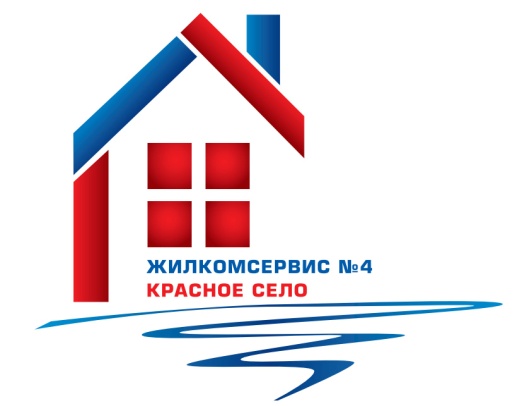 Сведения о фактах выявления ненадлежащего качества услуг и работ и (или) превышения установленной продолжительности перерывов в оказании услуг или выполнении работ не в соответствии с устанавливаемыми Правительством Российской Федерации правилами содержания общего имущества в многоквартирном доме и правилами предоставления коммунальных услуг собственникам и пользователям помещений в многоквартирных домах и жилых домах: Случаев нет	УслугаАдресПерерасчет платежей населения в связи с недопоставкой услугПерерасчет платежей населения в связи с отсутствием граждан в месте постоянного проживанияВодоотведение(инд.потребл.)ГАТЧИНСКОЕ ШОССЕ КР.СЕЛО, д.60.00-234.64Холодное водоснабжение(инд.потребл. )ГАТЧИНСКОЕ ШОССЕ КР.СЕЛО, д.60.00-234.64Водоотведение(инд.потребл.)ГАТЧИНСКОЕ ШОССЕ КР.СЕЛО, д.8, корп.20.00-90.56Холодное водоснабжение(инд.потребл. )ГАТЧИНСКОЕ ШОССЕ КР.СЕЛО, д.8, корп.20.00-90.56Водоотведение(инд.потребл.)ГАТЧИНСКОЕ ШОССЕ КР.СЕЛО, д.12, корп.10.00-2304.39Горячее водоснабжение(инд.потребл.)ГАТЧИНСКОЕ ШОССЕ КР.СЕЛО, д.12, корп.10.00-4813.33Холодное водоснабжение(инд.потребл. )ГАТЧИНСКОЕ ШОССЕ КР.СЕЛО, д.12, корп.10.00-1330.36Электроснабжение(инд.потребл.)ГАТЧИНСКОЕ ШОССЕ КР.СЕЛО, д.12, корп.10.00-2962.13Водоотведение(инд.потребл.)ГАТЧИНСКОЕ ШОССЕ КР.СЕЛО, д.13, корп.30.00-3795.22Холодное водоснабжение(инд.потребл. )ГАТЧИНСКОЕ ШОССЕ КР.СЕЛО, д.13, корп.30.00-3795.22Водоотведение(инд.потребл.)КИНГИСЕППСКОЕ ШОССЕ, д.60.00-6867.00Горячее водоснабжение(инд.потребл.)КИНГИСЕППСКОЕ ШОССЕ, д.60.00-14177.53Холодное водоснабжение(инд.потребл. )КИНГИСЕППСКОЕ ШОССЕ, д.60.00-3999.96Водоотведение(инд.потребл.)КИНГИСЕППСКОЕ ШОССЕ, д.10, корп.20.00-478.25Холодное водоснабжение(инд.потребл. )КИНГИСЕППСКОЕ ШОССЕ, д.10, корп.20.00-478.25Водоотведение(инд.потребл.)КОММУНАРОВ УЛ. ГОРЕЛОВО, д.1140.00-6528.12Горячее водоснабжение(инд.потребл.)КОММУНАРОВ УЛ. ГОРЕЛОВО, д.1140.00-10511.38Холодное водоснабжение(инд.потребл. )КОММУНАРОВ УЛ. ГОРЕЛОВО, д.1140.00-3809.81Водоотведение(инд.потребл.)КОММУНАРОВ УЛ. ГОРЕЛОВО, д.116, корп.20.00-975.88Горячее водоснабжение(инд.потребл.)КОММУНАРОВ УЛ. ГОРЕЛОВО, д.116, корп.20.00-1608.67Холодное водоснабжение(инд.потребл. )КОММУНАРОВ УЛ. ГОРЕЛОВО, д.116, корп.20.00-565.62Водоотведение(инд.потребл.)КОММУНАРОВ УЛ. ГОРЕЛОВО, д.1240.00-1768.31Горячее водоснабжение(инд.потребл.)КОММУНАРОВ УЛ. ГОРЕЛОВО, д.1240.00-2893.54Холодное водоснабжение(инд.потребл. )КОММУНАРОВ УЛ. ГОРЕЛОВО, д.1240.00-1024.89Водоотведение(инд.потребл.)КРАСНОГОРОДСКАЯ УЛ., д.150.00-199.89Холодное водоснабжение(инд.потребл. )КРАСНОГОРОДСКАЯ УЛ., д.150.00-199.89Водоотведение(инд.потребл.)КРАСНОГОРОДСКАЯ УЛ., д.19, корп.10.00-975.51Холодное водоснабжение(инд.потребл. )КРАСНОГОРОДСКАЯ УЛ., д.19, корп.10.00-975.51Водоотведение(инд.потребл.)КРАСНОГОРОДСКАЯ УЛ., д.19, корп.20.00-252.48Холодное водоснабжение(инд.потребл. )КРАСНОГОРОДСКАЯ УЛ., д.19, корп.20.00-252.48Водоотведение(инд.потребл.)КРАСНОСЕЛЬСКОЕ ШОССЕ, д.420.00-1588.72Горячее водоснабжение(инд.потребл.)КРАСНОСЕЛЬСКОЕ ШОССЕ, д.420.00-2628.32Холодное водоснабжение(инд.потребл. )КРАСНОСЕЛЬСКОЕ ШОССЕ, д.420.00-920.78Горячее водоснабжение(инд.потребл.)КРАСНОСЕЛЬСКОЕ ШОССЕ, д.44191.360.00Водоотведение(инд.потребл.)КРАСНОСЕЛЬСКОЕ ШОССЕ, д.46, корп.40.00-2349.13Горячее водоснабжение(инд.потребл.)КРАСНОСЕЛЬСКОЕ ШОССЕ, д.46, корп.40.00-3476.99Холодное водоснабжение(инд.потребл. )КРАСНОСЕЛЬСКОЕ ШОССЕ, д.46, корп.40.00-1349.70Водоотведение(инд.потребл.)НАРВСКАЯ УЛ. КР.СЕЛО, д.4, корп.10.00-988.57Холодное водоснабжение(инд.потребл. )НАРВСКАЯ УЛ. КР.СЕЛО, д.4, корп.10.00-988.57Водоотведение(инд.потребл.)НАРВСКАЯ УЛ. КР.СЕЛО, д.60.00-743.01Холодное водоснабжение(инд.потребл. )НАРВСКАЯ УЛ. КР.СЕЛО, д.60.00-743.01Водоотведение(инд.потребл.)НАРВСКАЯ УЛ. КР.СЕЛО, д.8, корп.20.00-378.80Холодное водоснабжение(инд.потребл. )НАРВСКАЯ УЛ. КР.СЕЛО, д.8, корп.20.00-378.80Водоотведение(инд.потребл.)НАРВСКАЯ УЛ. КР.СЕЛО, д.120.00-191.30Холодное водоснабжение(инд.потребл. )НАРВСКАЯ УЛ. КР.СЕЛО, д.120.00-191.30Газоснабжение(инд.потребл.)ПОЛИТРУКА ПАСЕЧНИКА УЛ., д.20.00-730.10Водоотведение(инд.потребл.)ПОЛИТРУКА ПАСЕЧНИКА УЛ., д.11, корп.10.00-117.41Горячее водоснабжение(инд.потребл.)ПОЛИТРУКА ПАСЕЧНИКА УЛ., д.11, корп.10.00-247.07Холодное водоснабжение(инд.потребл. )ПОЛИТРУКА ПАСЕЧНИКА УЛ., д.11, корп.10.00-68.06Водоотведение(инд.потребл.)ПОЛИТРУКА ПАСЕЧНИКА УЛ., д.170.00-4954.87Газоснабжение(инд.потребл.)ПОЛИТРУКА ПАСЕЧНИКА УЛ., д.170.00-3345.85Горячее водоснабжение(инд.потребл.)ПОЛИТРУКА ПАСЕЧНИКА УЛ., д.170.00-9129.10Холодное водоснабжение(инд.потребл. )ПОЛИТРУКА ПАСЕЧНИКА УЛ., д.170.00-2366.03Электроснабжение(инд.потребл.)ПОЛИТРУКА ПАСЕЧНИКА УЛ., д.170.00-3210.52Горячее водоснабжение(инд.потребл.)ТЕАТРАЛЬНАЯ УЛ. КР. СЕЛО, д.7апр.430.00Водоотведение(инд.потребл.)ШКОЛЬНАЯ УЛ. ГОРЕЛОВО, д.430.00-1905.74Горячее водоснабжение(инд.потребл.)ШКОЛЬНАЯ УЛ. ГОРЕЛОВО, д.430.00-3155.05Холодное водоснабжение(инд.потребл. )ШКОЛЬНАЯ УЛ. ГОРЕЛОВО, д.430.00-1093.92Итого по всем услугам195.79-125434.74УслугаАдресПерерасчет платежей населения в связи с недопоставкой услугПерерасчет платежей населения в связи с отсутствием граждан в месте постоянного проживанияВодоотведение(инд.потребл.)ГАТЧИНСКОЕ ШОССЕ КР.СЕЛО, д.7, корп.20.00-809.46Холодное водоснабжение(инд.потребл. )ГАТЧИНСКОЕ ШОССЕ КР.СЕЛО, д.7, корп.20.00-809.46Сод. и ремонт лифтовГАТЧИНСКОЕ ШОССЕ КР.СЕЛО, д.9, корп.1-7710.890.00Водоотведение(инд.потребл.)КИНГИСЕППСКОЕ ШОССЕ, д.10, корп.10.00-1069.53Горячее водоснабжение(инд.потребл.)КИНГИСЕППСКОЕ ШОССЕ, д.10, корп.10.00-2726.91Холодное водоснабжение(инд.потребл. )КИНГИСЕППСКОЕ ШОССЕ, д.10, корп.10.00-619.88Водоотведение(инд.потребл.)КРАСНОСЕЛЬСКОЕ ШОССЕ, д.44, корп.30.00-8147.51Горячее водоснабжение(инд.потребл.)КРАСНОСЕЛЬСКОЕ ШОССЕ, д.44, корп.30.00-13137.89Холодное водоснабжение(инд.потребл. )КРАСНОСЕЛЬСКОЕ ШОССЕ, д.44, корп.30.00-4782.46Горячее водоснабжение(инд.потребл.)КРАСНОСЕЛЬСКОЕ ШОССЕ, д.46мар.650.00Водоотведение(инд.потребл.)КРАСНОСЕЛЬСКОЕ ШОССЕ, д.46, корп.40.00-12775.05Горячее водоснабжение(инд.потребл.)КРАСНОСЕЛЬСКОЕ ШОССЕ, д.46, корп.40.00-19171.30Холодное водоснабжение(инд.потребл. )КРАСНОСЕЛЬСКОЕ ШОССЕ, д.46, корп.40.00-7448.45Водоотведение(инд.потребл.)НАРВСКАЯ УЛ. КР.СЕЛО, д.8, корп.10.00-148.26Холодное водоснабжение(инд.потребл. )НАРВСКАЯ УЛ. КР.СЕЛО, д.8, корп.10.00-148.26Газоснабжение(инд.потребл.)ПОЛИТРУКА ПАСЕЧНИКА УЛ., д.1, корп.20.00-4493.68Газоснабжение(инд.потребл.)ПОЛИТРУКА ПАСЕЧНИКА УЛ., д.1, корп.30.00-1128.19Горячее водоснабжение(инд.потребл.)ПОЛИТРУКА ПАСЕЧНИКА УЛ., д.1, корп.363.950.00Водоотведение(инд.потребл.)ПОЛИТРУКА ПАСЕЧНИКА УЛ., д.40.00-926.41Горячее водоснабжение(инд.потребл.)ПОЛИТРУКА ПАСЕЧНИКА УЛ., д.40.00-2271.30Холодное водоснабжение(инд.потребл. )ПОЛИТРУКА ПАСЕЧНИКА УЛ., д.40.00-560.34Газоснабжение(инд.потребл.)ПОЛИТРУКА ПАСЕЧНИКА УЛ., д.5, корп.20.00-2067.72Водоотведение(инд.потребл.)ПОЛИТРУКА ПАСЕЧНИКА УЛ., д.60.00-34.49Горячее водоснабжение(инд.потребл.)ПОЛИТРУКА ПАСЕЧНИКА УЛ., д.60.00-68.60Холодное водоснабжение(инд.потребл. )ПОЛИТРУКА ПАСЕЧНИКА УЛ., д.60.00-19.99Холодное водоснабжение(инд.потребл. )ПОЛИТРУКА ПАСЕЧНИКА УЛ., д.7-45.560.00Газоснабжение(инд.потребл.)ПОЛИТРУКА ПАСЕЧНИКА УЛ., д.11, корп.20.00-4271.61Газоснабжение(инд.потребл.)ПОЛИТРУКА ПАСЕЧНИКА УЛ., д.11, корп.30.00-4377.11Газоснабжение(инд.потребл.)ПОЛИТРУКА ПАСЕЧНИКА УЛ., д.160.00-11703.98Водоотведение(инд.потребл.)ПОЛИТРУКА ПАСЕЧНИКА УЛ., д.170.00-4719.47Газоснабжение(инд.потребл.)ПОЛИТРУКА ПАСЕЧНИКА УЛ., д.170.00-2805.81Горячее водоснабжение(инд.потребл.)ПОЛИТРУКА ПАСЕЧНИКА УЛ., д.170.00-7643.75Холодное водоснабжение(инд.потребл. )ПОЛИТРУКА ПАСЕЧНИКА УЛ., д.170.00-1773.09Электроснабжение(инд.потребл.)ПОЛИТРУКА ПАСЕЧНИКА УЛ., д.170.00-5889.91Газоснабжение(инд.потребл.)ПОЛИТРУКА ПАСЕЧНИКА УЛ., д.200.00-367.39Горячее водоснабжение(инд.потребл.)ШКОЛЬНАЯ УЛ. ГОРЕЛОВО, д.43июн.910.00Итого по всем услугам-7681.94-126917.26